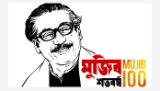 শিলমাড়িয়া ইউনিয়নের অন্তর্গত এনজিও সমূহের তালিকা ও ফোন নম্বর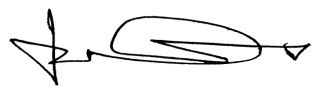 ক্রমিকএনজিও এর নামঠিকানামোবাইল নম্বরমন্তব্য১.আশামোল্লাপাড়া শাখা01730-099179২.আশাবাসুপাড়া শাখা01730-099180৩.কারিতাসমোল্লাপাড়া শাখা01724-909434৪.গ্রামীণ ব্যাংকমোল্লাপাড়া শাখা01711-410330৫.টিএমএসএসমোল্লাপাড়া শাখা01730-017031৬.পদক্ষেপ (মানবিক উন্নয়ন কেন্দ্র)মোল্লাপাড়া শাখা01713-249652৭.ব্র্যাকপচামাড়িয়া শাখা01730-348114৮.বিজমোল্লাপাড়া শাখা01717-016836৯.আশাসাধনপুর01730-099183১০.সচেতনমোছাঃ রেহেনা বেগম01718-408245১১.ডাসকোমোঃ আমজাদ হোসেন01753-142938সাজ্জাদ হোসেন মুকুলচেয়ারম্যান৫নং শিলমাড়িয়া ইউনিয়ন পরিষদপুঠিয়া, রাজশাহী।ফোনঃ 01712-105386